NG ROADRACING CLUB 2024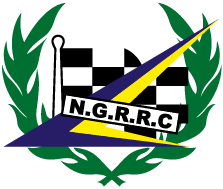 OFFICIALS AVAILABILITY FORM First Name 						  Home # 					Surname						  Mobile # 					Address							 Email														  Postcode 			Next of kin name and number 									Last Marshal Course attended Date 				 Venue 			If new (and therefore had no training) please simply state “NEW” If you are a Technical Official, please tick here Please tick the boxes for the 2024 dates below that you are availablePlease complete form and return to:  Sue Collins 2 Sunhill Apartments, 19 Alta Vista Road Paignton, Devon TQ4 6DA   Mobile 07963 046243 Email ngchiefmarshal@outlook.com *If you have internet access and would prefer to provide your availability information online. Go to www.ngroadracing.org and click on the link in the Marshal Page. DATA PROTECTION By completing and returning this form you are deemed to have given your permission for me to hold the personal information it contains and to contact you using post or email with information and passes for NGRRC events. I guarantee not use or share this information with any third party without first gaining your permission. I will only hold your information for as long as it is relevant, up to 3 years max. I will delete all your information from any records I keep immediately upon your request. Please contact me if you would like to further discuss how I hold your information. DateVenueFriSatSunMarch 22 /23Oulton ParkApril 12/ 13 / 14Cadwell ParkMay 24 / 25 / 26PembreyJune 21 / 22 / 23Brands HatchJuly 27 / 28Castle CombeAugust 30 / 31 / Sept 1Donington ParkSept 20 / 21 / 22Anglesey